Informe de Gestorías realizadas en el mes de Agosto de 2019, que presenta la Diputada Blanca Eppen Canales.Apoyo para transportación a ciudadano habitante de Parras de la Fuente, Coahuila.Se proporcionó información a vecina del Ejido El Perú en relación a programa de calzado escolar que se lleva a cabo en la Dirección de Desarrollo Social del Municipio de Torreón.Mediante la Secretaría de Salud del Estado se gestionó tramitar una cita con especialista en retina para un habitante del Ejido El Perú.Apoyo al H. Cuerpo de Bomberos de Torreón con regalos para sorteo llevado a cabo en la celebración con motivo del Día del Bombero.Entrega de mochilas y vales de zapatos, así como apoyo para ingreso al ciclo escolar para ciudadana habitante de la Colonia Villas La Merced.Entrega de apoyo para compra de útiles escolares y uniformes a vecinos del Ejido San Luis y Ejido La Partida.Aportación para asistir a terapias en beneficio de niño con autismo.Entrega de mochilas en beneficio de los niños que viven en las colonias Las Dalias, Las Luisas, Jesús García Corona y Nueva Merced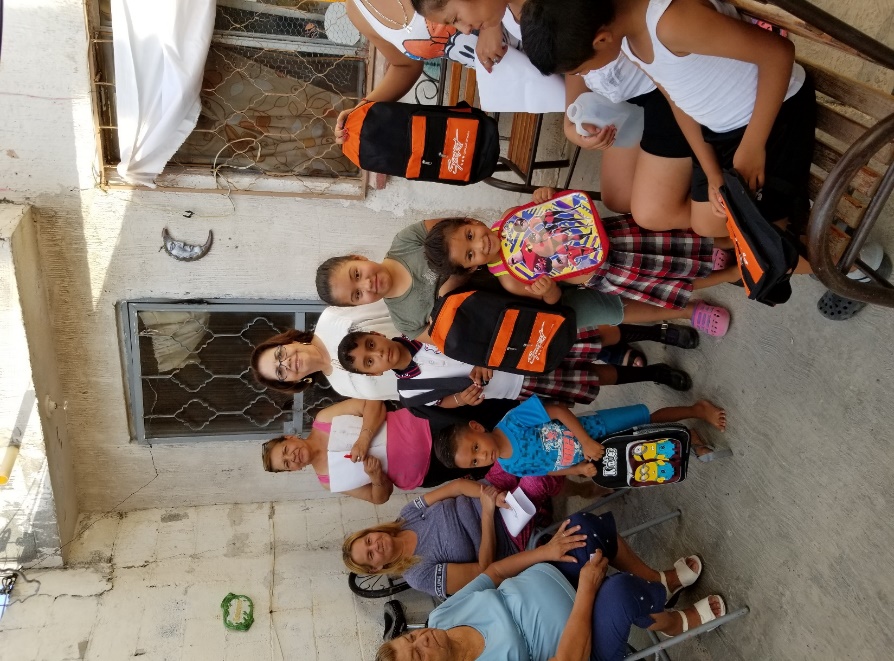 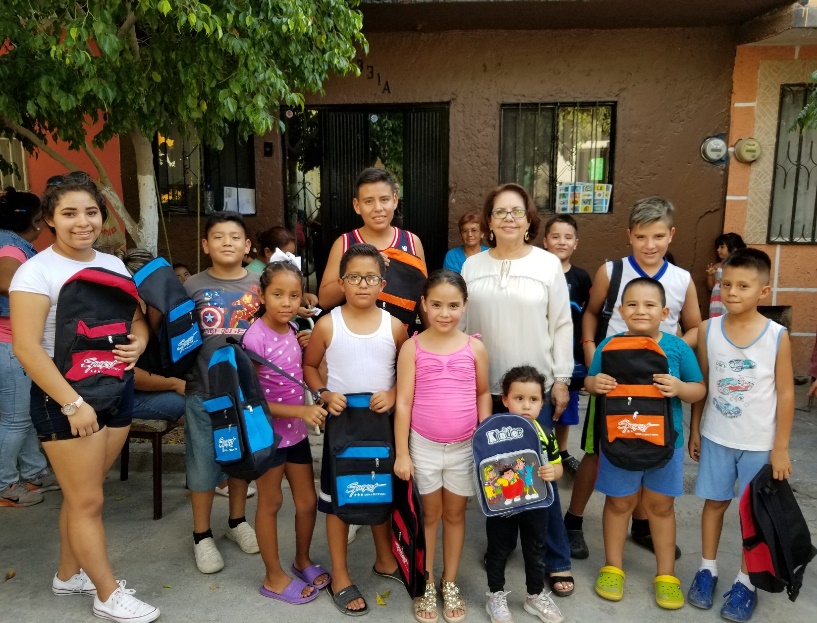 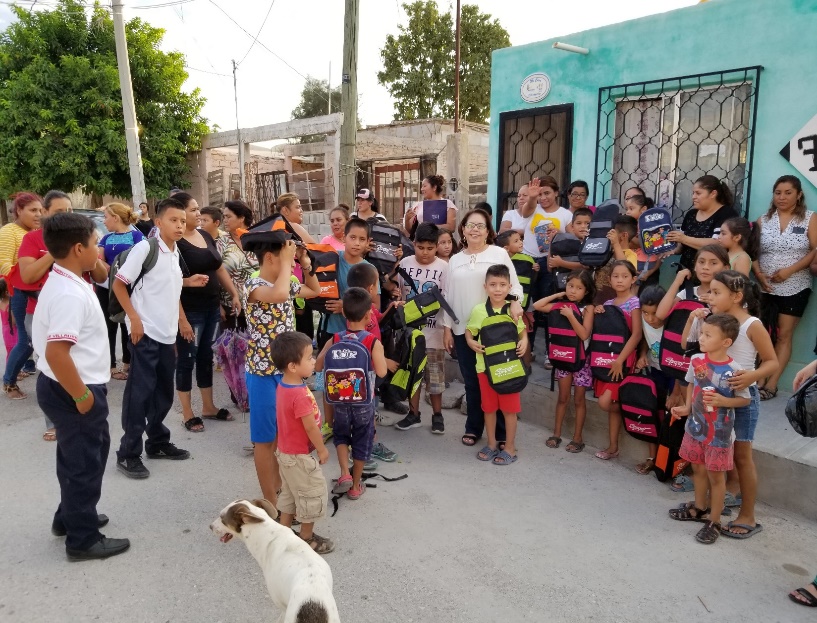 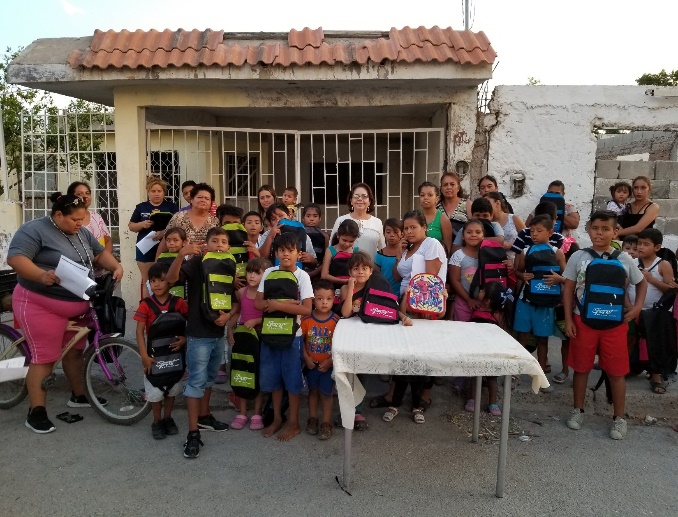 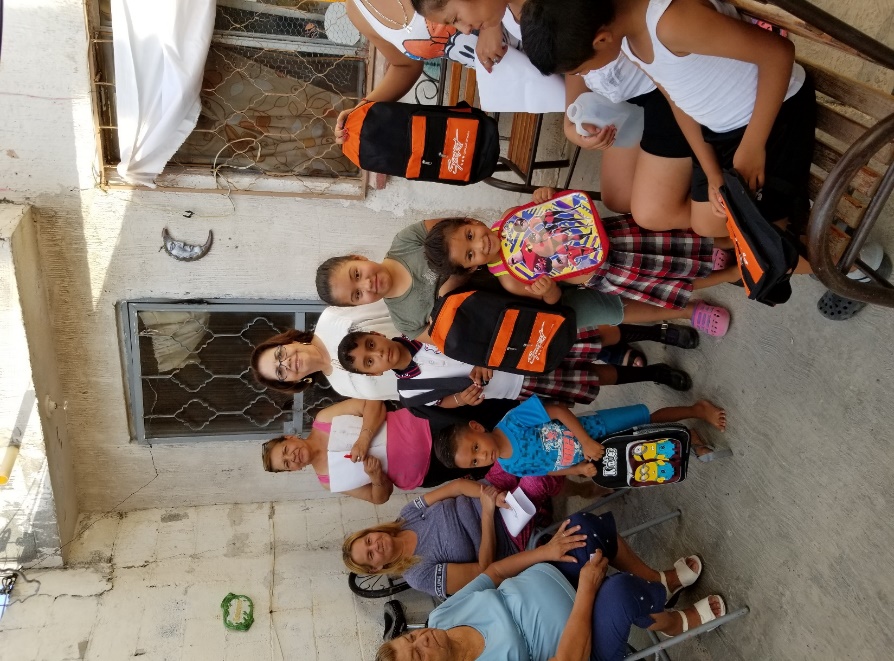 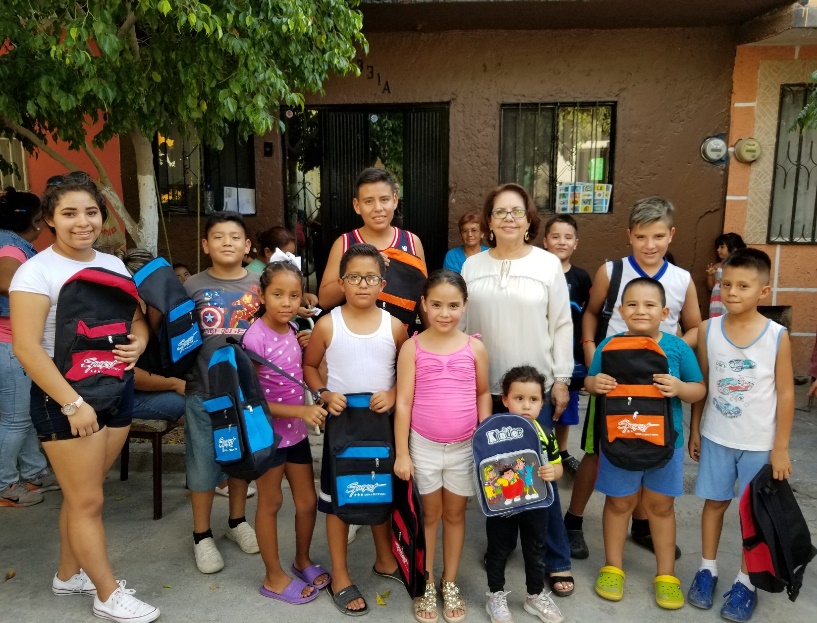 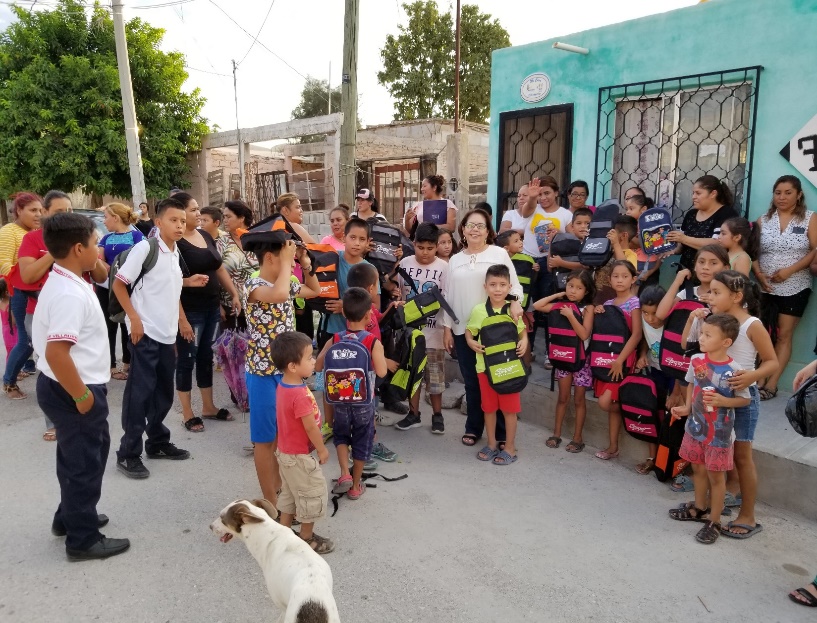 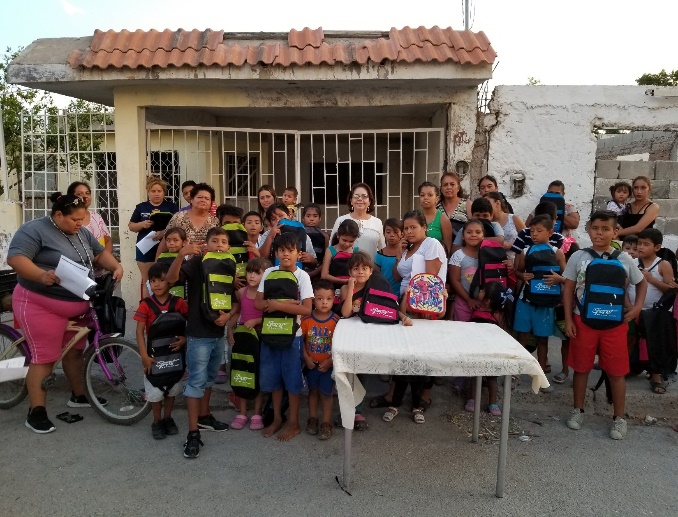 